ПРАВИТЕЛЬСТВО ЯМАЛО-НЕНЕЦКОГО АВТОНОМНОГО ОКРУГАРАСПОРЯЖЕНИЕот 15 июня 2021 г. N 339-РПОБ УТВЕРЖДЕНИИ КОМПЛЕКСНОГО ПЛАНА ЯМАЛО-НЕНЕЦКОГОАВТОНОМНОГО ОКРУГА ПО ОБЕСПЕЧЕНИЮ ПОЭТАПНОГО ДОСТУПАНЕГОСУДАРСТВЕННЫХ ОРГАНИЗАЦИЙ, ОСУЩЕСТВЛЯЮЩИХ ДЕЯТЕЛЬНОСТЬВ СОЦИАЛЬНОЙ СФЕРЕ, К БЮДЖЕТНЫМ СРЕДСТВАМ, ВЫДЕЛЯЕМЫМНА ПРЕДОСТАВЛЕНИЕ СОЦИАЛЬНЫХ УСЛУГ НАСЕЛЕНИЮ,НА 2021 - 2024 ГОДЫВ целях обеспечения поэтапного доступа негосударственных организаций, осуществляющих деятельность в социальной сфере, к бюджетным средствам, выделяемым на предоставление социальных услуг населению, во исполнение пункта 63 Комплекса мер по обеспечению поэтапного доступа негосударственных организаций, осуществляющих деятельность в социальной сфере, к бюджетным средствам, выделяемым на предоставление социальных услуг населению, на 2021 - 2024 годы, утвержденного Заместителем Председателя Правительства Российской Федерации 11 декабря 2020 года N 11826п-П44:1. Утвердить:комплексный план Ямало-Ненецкого автономного округа по обеспечению поэтапного доступа негосударственных организаций, осуществляющих деятельность в социальной сфере, к бюджетным средствам, выделяемым на предоставление социальных услуг населению, на 2021 - 2024 годы (далее - комплексный план) согласно приложению N 1;план мероприятий по улучшению значений показателей, используемых для формирования рейтинга субъектов Российской Федерации по итогам реализации механизмов поддержки социально ориентированных некоммерческих организаций и социального предпринимательства, обеспечения доступа негосударственных организаций к предоставлению услуг в социальной сфере и внедрения конкурентных способов оказания государственных (муниципальных) услуг (далее - план мероприятий), согласно приложению N 2.(п. 1 в ред. распоряжения Правительства ЯНАО от 23.06.2022 N 552-РП)2. Руководителям исполнительных органов Ямало-Ненецкого автономного округа - ответственным исполнителям мероприятий комплексного плана:(в ред. распоряжения Правительства ЯНАО от 23.06.2022 N 552-РП)2.1. обеспечить выполнение комплексного плана и плана мероприятий;(пп. 2.1 в ред. распоряжения Правительства ЯНАО от 23.06.2022 N 552-РП)2.2. ежеквартально, до 10 числа месяца, следующего за отчетным кварталом, направлять в департамент экономики Ямало-Ненецкого автономного округа информацию о выполнении комплексного плана с указанием фактически осуществленных действий, направленных на реализацию запланированных мероприятий.Информация о выполнении комплексного плана за отчетный год представляется в департамент экономики Ямало-Ненецкого автономного округа до 15 февраля года, следующего за отчетным.2.3. ежегодно, до 15 февраля года, следующего за отчетным, направлять в департамент экономики Ямало-Ненецкого автономного округа информацию о выполнении плана мероприятий с указанием фактически осуществленных действий, направленных на реализацию запланированных мероприятий.(пп. 2.3 введен распоряжением Правительства ЯНАО от 23.06.2022 N 552-РП)3. Департаменту экономики Ямало-Ненецкого автономного округа на основе анализа и обобщения полученной информации ежегодно, до 01 июня, представлять информацию о ходе выполнения комплексного плана в Министерство экономического развития Российской Федерации.4. Рекомендовать органам местного самоуправления муниципальных образований в Ямало-Ненецком автономном округе:4.1. утвердить комплексные планы по обеспечению поэтапного доступа негосударственных организаций, осуществляющих деятельность в социальной сфере, к бюджетным средствам, выделяемым на предоставление социальных услуг населению, на 2021 - 2024 годы;4.2. обеспечить выполнение плана мероприятий;4.3. ежегодно, до 15 февраля года, следующего за отчетным, направлять в департамент экономики Ямало-Ненецкого автономного округа информацию о выполнении плана мероприятий с указанием фактически осуществленных действий, направленных на реализацию запланированных мероприятий.(п. 4 в ред. распоряжения Правительства ЯНАО от 23.06.2022 N 552-РП)5. Опубликовать настоящее распоряжение в окружных средствах массовой информации.ГубернаторЯмало-Ненецкого автономного округаД.А.АРТЮХОВПриложение N 1Утвержденраспоряжением ПравительстваЯмало-Ненецкого автономного округаот 23 июня 2021 года N 552-РПКОМПЛЕКСНЫЙ ПЛАНЯМАЛО-НЕНЕЦКОГО АВТОНОМНОГО ОКРУГА ПО ОБЕСПЕЧЕНИЮ ПОЭТАПНОГОДОСТУПА НЕГОСУДАРСТВЕННЫХ ОРГАНИЗАЦИЙ, ОСУЩЕСТВЛЯЮЩИХДЕЯТЕЛЬНОСТЬ В СОЦИАЛЬНОЙ СФЕРЕ, К БЮДЖЕТНЫМ СРЕДСТВАМ,ВЫДЕЛЯЕМЫМ НА ПРЕДОСТАВЛЕНИЕ СОЦИАЛЬНЫХ УСЛУГ НАСЕЛЕНИЮ,НА 2021 - 2024 ГОДЫ--------------------------------<*> N пункта Комплекса мер по обеспечению поэтапного доступа негосударственных организаций, осуществляющих деятельность в социальной сфере, к бюджетным средствам, выделяемым на предоставление социальных услуг населению, на 2021 - 2024 годы, утвержденного Заместителем Председателя Правительства Российской Федерации 11 декабря 2020 года N 11826п-П44.Приложение N 2Утвержденраспоряжением ПравительстваЯмало-Ненецкого автономного округаот 23 июня 2022 года N 552-РППЛАНМЕРОПРИЯТИЙ ПО УЛУЧШЕНИЮ ЗНАЧЕНИЙ ПОКАЗАТЕЛЕЙ, ИСПОЛЬЗУЕМЫХДЛЯ ФОРМИРОВАНИЯ РЕЙТИНГА СУБЪЕКТОВ РОССИЙСКОЙ ФЕДЕРАЦИИПО ИТОГАМ РЕАЛИЗАЦИИ МЕХАНИЗМОВ ПОДДЕРЖКИ СОЦИАЛЬНООРИЕНТИРОВАННЫХ НЕКОММЕРЧЕСКИХ ОРГАНИЗАЦИЙ И СОЦИАЛЬНОГОПРЕДПРИНИМАТЕЛЬСТВА, ОБЕСПЕЧЕНИЯ ДОСТУПА НЕГОСУДАРСТВЕННЫХОРГАНИЗАЦИЙ К ПРЕДОСТАВЛЕНИЮ УСЛУГ В СОЦИАЛЬНОЙ СФЕРЕИ ВНЕДРЕНИЯ КОНКУРЕНТНЫХ СПОСОБОВ ОКАЗАНИЯ ГОСУДАРСТВЕННЫХ(МУНИЦИПАЛЬНЫХ) УСЛУГ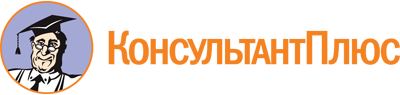 Распоряжение Правительства ЯНАО от 15.06.2021 N 339-РП
(ред. от 23.06.2022)
"Об утверждении комплексного плана Ямало-Ненецкого автономного округа по обеспечению поэтапного доступа негосударственных организаций, осуществляющих деятельность в социальной сфере, к бюджетным средствам, выделяемым на предоставление социальных услуг населению, на 2021 - 2024 годы"Документ предоставлен КонсультантПлюс

www.consultant.ru

Дата сохранения: 26.11.2022
 Список изменяющих документов(в ред. распоряжения Правительства ЯНАО от 23.06.2022 N 552-РП)Список изменяющих документов(в ред. распоряжения Правительства ЯНАО от 23.06.2022 N 552-РП)N п/пN в КМ <*>Наименование мероприятияОжидаемые результатыСрок реализации мероприятияОтветственные исполнители123456I. Совершенствование нормативного правового регулирования и правоприменительной практики в целях обеспечения доступа негосударственных организаций к предоставлению социальных услуг за счет бюджетных средствI. Совершенствование нормативного правового регулирования и правоприменительной практики в целях обеспечения доступа негосударственных организаций к предоставлению социальных услуг за счет бюджетных средствI. Совершенствование нормативного правового регулирования и правоприменительной практики в целях обеспечения доступа негосударственных организаций к предоставлению социальных услуг за счет бюджетных средствI. Совершенствование нормативного правового регулирования и правоприменительной практики в целях обеспечения доступа негосударственных организаций к предоставлению социальных услуг за счет бюджетных средствI. Совершенствование нормативного правового регулирования и правоприменительной практики в целях обеспечения доступа негосударственных организаций к предоставлению социальных услуг за счет бюджетных средствI. Совершенствование нормативного правового регулирования и правоприменительной практики в целях обеспечения доступа негосударственных организаций к предоставлению социальных услуг за счет бюджетных средств1.1.-Разработка и принятие нормативных правовых актов и внесение изменений в действующие нормативные правовые акты в целях устранения барьеров для участия негосударственных организаций (социально ориентированных некоммерческих организаций (далее - СОНКО), субъектов малого и среднего предпринимательства, осуществляющих деятельность в сфере социального предпринимательства (далее - социальные предприниматели)) в предоставлении услуг в социальной сфере и стимулирования их участия в предоставлении данных услугнормативные правовые акты Ямало-Ненецкого автономного округа (далее - автономный округ)по мере необходимостидепартамент экономики автономного округадепартамент внутренней политики автономного округадепартамент социальной защиты населения автономного округадепартамент образования автономного округадепартамент культуры автономного округадепартамент по физической культуре и спорту автономного округадепартамент здравоохранения автономного округадепартамент по делам коренных малочисленных народов Севера автономного округадепартамент молодежной политики и туризма автономного округадепартамент занятости населения автономного округа1.2.-Включение в государственные программы отдельных подпрограмм, включающих в себя мероприятия по поддержке СОНКО, с закреплением за ними отдельного финансированиянормативные правовые акты автономного округаIV квартал 2021 годадепартамент социальной защиты населения автономного округадепартамент по физической культуре и спорту автономного округадепартамент здравоохранения автономного округадепартамент молодежной политики и туризма автономного округа1.3.-Проведение оценки фактического воздействия постановления Правительства автономного округа от 29 сентября 2014 года N 750-П "О формировании и ведении реестра поставщиков социальных услуг и регистра получателей социальных услуг в Ямало-Ненецком автономном округе" (далее - постановление N 750-П, реестр поставщиков)отчет об оценке фактического воздействияIII квартал 2021 годадепартамент социальной защиты населения автономного округа1.4.7Разработка нормативных правовых актов для реализации Федерального закона от 13 июля 2020 года N 189-ФЗ "О государственном (муниципальном) социальном заказе на оказание государственных (муниципальных) услуг в социальной сфере", в том числе:- порядка формирования государственного социального заказа на оказание государственных услуг в социальной сфере;- порядка проведения конкурса в целях заключения соглашения об оказании государственных услуг в социальной сфере;- порядка формирования реестра исполнителей государственных услуг в социальной сфере по социальному сертификатунормативные правовые акты автономного округав течение 2021 годадепартамент социальной защиты населения автономного округаII. Разработка мер по развитию инфраструктуры поддержки негосударственных организаций к предоставлению социальных услуг за счет бюджетных средствII. Разработка мер по развитию инфраструктуры поддержки негосударственных организаций к предоставлению социальных услуг за счет бюджетных средствII. Разработка мер по развитию инфраструктуры поддержки негосударственных организаций к предоставлению социальных услуг за счет бюджетных средствII. Разработка мер по развитию инфраструктуры поддержки негосударственных организаций к предоставлению социальных услуг за счет бюджетных средствII. Разработка мер по развитию инфраструктуры поддержки негосударственных организаций к предоставлению социальных услуг за счет бюджетных средствII. Разработка мер по развитию инфраструктуры поддержки негосударственных организаций к предоставлению социальных услуг за счет бюджетных средств2.1.18Проведение организационно-методических мероприятий, в том числе с выездами в муниципальные образования в автономном округе, по вопросам развития и поддержки СОНКО и социального предпринимательства (в пределах компетенции исполнительных органов автономного округа (далее - ИО))консультирование представителей органов местного самоуправления муниципальных образований в автономном округе, СОНКО и социальных предпринимателейна постоянной основедепартамент экономики автономного округадепартамент внутренней политики автономного округадепартамент социальной защиты населения автономного округадепартамент образования автономного округадепартамент культуры автономного округадепартамент по физической культуре и спорту автономного округадепартамент здравоохранения автономного округадепартамент по делам коренных малочисленных народов Севера автономного округадепартамент молодежной политики и туризма автономного округадепартамент занятости населения автономного округа(в ред. распоряжения Правительства ЯНАО от 23.06.2022 N 552-РП)(в ред. распоряжения Правительства ЯНАО от 23.06.2022 N 552-РП)(в ред. распоряжения Правительства ЯНАО от 23.06.2022 N 552-РП)(в ред. распоряжения Правительства ЯНАО от 23.06.2022 N 552-РП)(в ред. распоряжения Правительства ЯНАО от 23.06.2022 N 552-РП)(в ред. распоряжения Правительства ЯНАО от 23.06.2022 N 552-РП)2.2.21Обновление информационных материалов по развитию инфраструктуры поддержки СОНКО и социальных предпринимателей в автономном округеразработка и размещение актуальных информационных материалов (в пределах компетенции ИО) на официальных сайтах ИО в информационно-телекоммуникационной сети "Интернет" (далее - официальный сайт ответственных исполнителей)на постоянной основедепартамент экономики автономного округадепартамент внутренней политики автономного округадепартамент социальной защиты населения автономного округадепартамент образования автономного округадепартамент культуры автономного округадепартамент по физической культуре и спорту автономного округадепартамент здравоохранения автономного округадепартамент по делам коренных малочисленных народов Севера автономного округадепартамент молодежной политики и туризма автономного округадепартамент занятости населения автономного округа(в ред. распоряжения Правительства ЯНАО от 23.06.2022 N 552-РП)(в ред. распоряжения Правительства ЯНАО от 23.06.2022 N 552-РП)(в ред. распоряжения Правительства ЯНАО от 23.06.2022 N 552-РП)(в ред. распоряжения Правительства ЯНАО от 23.06.2022 N 552-РП)(в ред. распоряжения Правительства ЯНАО от 23.06.2022 N 552-РП)(в ред. распоряжения Правительства ЯНАО от 23.06.2022 N 552-РП)2.3.22Создание единой базы данных о мерах государственной поддержки СОНКО и социальных предпринимателей в автономном округеразмещение информации на официальном сайте ответственного исполнителяIV квартал 2021 года, далее - по мере изменения сведенийдепартамент экономики автономного округасоисполнители:департамент имущественных отношений автономного округадепартамент социальной защиты населения автономного округадепартамент образования автономного округадепартамент культуры автономного округадепартамент по физической культуре и спорту автономного округадепартамент здравоохранения автономного округадепартамент занятости населения автономного округадепартамент молодежной политики и туризма автономного округадепартамент внутренней политики автономного округадепартамент по делам коренных малочисленных народов Севера автономного округа2.4.-Предоставление на льготных условиях социальным предпринимателям и СОНКО рекламных площадей, находящихся в ведении ИО, а также их подведомственных учреждений (в т.ч. СМИ)информационное расширение деятельности негосударственных поставщиковна постоянной основедепартамент экономики автономного округадепартамент имущественных отношений автономного округадепартамент социальной защиты населения автономного округадепартамент образования автономного округадепартамент культуры автономного округадепартамент по физической культуре и спорту автономного округадепартамент здравоохранения автономного округадепартамент занятости населения автономного округадепартамент молодежной политики и туризма автономного округадепартамент внутренней политики автономного округадепартамент по делам коренных малочисленных народов Севера автономного округа(в ред. распоряжения Правительства ЯНАО от 23.06.2022 N 552-РП)(в ред. распоряжения Правительства ЯНАО от 23.06.2022 N 552-РП)(в ред. распоряжения Правительства ЯНАО от 23.06.2022 N 552-РП)(в ред. распоряжения Правительства ЯНАО от 23.06.2022 N 552-РП)(в ред. распоряжения Правительства ЯНАО от 23.06.2022 N 552-РП)(в ред. распоряжения Правительства ЯНАО от 23.06.2022 N 552-РП)2.5.-Формирование и ведение государственного реестра СОНКО - получателей поддержки в автономном округеразмещение информации на официальном сайте Министерства экономического развития Российской Федерации (далее - Минэкономразвития России)в соответствии с приказом Минэкономразвития России от 17 мая 2011 года N 223 "О ведении реестров социально ориентированных некоммерческих организаций - получателей поддержки, хранении представленных ими документов и о требованиях к технологическим, программным, лингвистическим, правовым и организационным средствам обеспечения пользования указанными реестрами"департамент внутренней политики автономного округа2.6.16, 17Размещение информационных материалов по имущественной поддержке негосударственных организацийразмещение информации на официальном сайте ответственного исполнителяIII квартал 2021 года, далее - по мере изменения сведенийдепартамент имущественных отношений автономного округа2.7.-Расширение и совершенствование механизмов имущественной поддержки негосударственных организаций, оказывающих услуги населению в социальной сферепринятие нормативных правовых актов автономного округапредложения соисполнителей в адрес департамента имущественных отношений автономного округапо мере необходимостидепартамент имущественных отношений автономного округасоисполнители:департамент социальной защиты населения автономного округадепартамент образования автономного округадепартамент культуры автономного округадепартамент по физической культуре и спорту автономного округадепартамент здравоохранения автономного округадепартамент занятости населения автономного округадепартамент молодежной политики и туризма автономного округадепартамент внутренней политики автономного округадепартамент по делам коренных малочисленных народов Севера автономного округадепартамент экономики автономного округа2.8.-Предоставление негосударственным организациям и социальным предпринимателям имущественной поддержки в виде предоставления в аренду на льготных условиях или в безвозмездное пользование помещений, в т.ч. для проведения краткосрочных мероприятий (единичные мероприятия, почасовое предоставление и др.), находящихся в пользовании ИО, а также их подведомственных учрежденийрасширение доступности имущественной поддержки негосударственным поставщикамна постоянной основедепартамент социальной защиты населения автономного округадепартамент образования автономного округадепартамент культуры автономного округадепартамент по физической культуре и спорту автономного округадепартамент здравоохранения автономного округадепартамент молодежной политики и туризма автономного округа(в ред. распоряжения Правительства ЯНАО от 23.06.2022 N 552-РП)(в ред. распоряжения Правительства ЯНАО от 23.06.2022 N 552-РП)(в ред. распоряжения Правительства ЯНАО от 23.06.2022 N 552-РП)(в ред. распоряжения Правительства ЯНАО от 23.06.2022 N 552-РП)(в ред. распоряжения Правительства ЯНАО от 23.06.2022 N 552-РП)(в ред. распоряжения Правительства ЯНАО от 23.06.2022 N 552-РП)2.9.-Мониторинг мероприятий по увеличению доступности закупок товаров, работ, услуг у негосударственных организаций в соответствии с требованиями федерального законодательстванаправление реестра контрактов, заключенных с СОНКО, в адрес департамента экономики автономного округаежеквартальнодепартамент государственного заказа автономного округа2.10.-Перечень государственного имущества, предназначенного только для передачи во владение (пользование) СОНКО и/или социальным предпринимателям на долгосрочной/краткосрочной основе, в т.ч. почасовое предоставлениенормативный правовой акт, размещение на официальном сайте ответственного исполнителяIV квартал 2021 годадепартамент имущественных отношений автономного округаIII. Отраслевые мерыIII. Отраслевые мерыIII. Отраслевые мерыIII. Отраслевые мерыIII. Отраслевые мерыIII. Отраслевые меры3.1. Социальная защита и социальное обслуживание3.1. Социальная защита и социальное обслуживание3.1. Социальная защита и социальное обслуживание3.1. Социальная защита и социальное обслуживание3.1. Социальная защита и социальное обслуживание3.1. Социальная защита и социальное обслуживание3.1.1.-Проведение независимой оценки качества условий оказания услуг, предоставляемых негосударственными организациями в сфере социальной защиты и социального обслуживанияповышение качества услуг, предоставляемых СОНКО и социальными предпринимателямине чаще одного раза в год и не реже одного раза в три годадепартамент социальной защиты населения автономного округа3.1.2.-Обеспечение перевода в электронный вид всех видов отчетов негосударственных поставщиков услуг в социальной сферепредоставление отчетов негосударственных поставщиков услуг в социальной сфере в электронной формеIV квартал 2022 годадепартамент социальной защиты населения автономного округа3.1.3.24Обобщение практик и размещение информационных материалов в части оказания срочных социальных услуг негосударственными поставщиками в рамках Федерального закона от 28 декабря 2013 года N 442-ФЗ "Об основах социального обслуживания граждан в Российской Федерации"информационные материалы:- направление в адрес муниципальных образований в автономном округе;- размещение на официальных сайтах ИОIV квартал 2021 года, далее - ежегоднодепартамент социальной защиты населения автономного округа(в ред. распоряжения Правительства ЯНАО от 23.06.2022 N 552-РП)(в ред. распоряжения Правительства ЯНАО от 23.06.2022 N 552-РП)(в ред. распоряжения Правительства ЯНАО от 23.06.2022 N 552-РП)(в ред. распоряжения Правительства ЯНАО от 23.06.2022 N 552-РП)(в ред. распоряжения Правительства ЯНАО от 23.06.2022 N 552-РП)(в ред. распоряжения Правительства ЯНАО от 23.06.2022 N 552-РП)3.1.4.26Обобщение практик и размещение информационных материалов в части оказания социальных услуг семьям с детьми-инвалидами негосударственными поставщикамиинформационные материалы:- направление в адрес муниципальных образований в автономном округе;- размещение на официальных сайтах ИОIV квартал 2021 года, далее - ежегоднодепартамент социальной защиты населения автономного округа(в ред. распоряжения Правительства ЯНАО от 23.06.2022 N 552-РП)(в ред. распоряжения Правительства ЯНАО от 23.06.2022 N 552-РП)(в ред. распоряжения Правительства ЯНАО от 23.06.2022 N 552-РП)(в ред. распоряжения Правительства ЯНАО от 23.06.2022 N 552-РП)(в ред. распоряжения Правительства ЯНАО от 23.06.2022 N 552-РП)(в ред. распоряжения Правительства ЯНАО от 23.06.2022 N 552-РП)3.1.5.-Оказание методической, консультационной, информационной поддержки негосударственным организациям по вопросам вступления в реестр поставщиков, а также мерам поддержки, предоставляемым негосударственным поставщикам, реализующим услуги в социальной сфереувеличение количества негосударственных поставщиковна постоянной основедепартамент социальной защиты населения автономного округа3.2. Образование3.2. Образование3.2. Образование3.2. Образование3.2. Образование3.2. Образование3.2.1.-Обеспечение контроля за качеством услуг, предоставляемых негосударственными поставщиками и социальными предпринимателями в сфере образованияповышение качества услуг, предоставляемых негосударственными организациями и социальными предпринимателямина постоянной основедепартамент образования автономного округа3.2.2.29Разработка информационных материалов в части создания негосударственных организаций, осуществляющих образовательную деятельность по образовательным программам дошкольного образованияинформационные материалы в адрес муниципальных образований в автономном округеIII квартал 2021 годадепартамент образования автономного округа3.2.3.-Оказание методической, консультационной, информационной поддержки СОНКО и индивидуальным предпринимателям, предоставляющим услуги по присмотру и уходу за детьми дошкольного возраста по вопросам организации дошкольного образования (в том числе порядка и условий оформления лицензии на осуществление деятельности по программам дошкольного образования)увеличение численности детей в частных дошкольных образовательных организациях в автономном округена постоянной основедепартамент образования автономного округа3.2.4.-Разработка дополнительных мер финансовой поддержки негосударственных организаций, осуществляющих образовательную деятельность по образовательным программам дошкольного образованиянормативные правовые акты автономного округапо мере необходимостидепартамент образования автономного округа3.2.5.-Проведение конкурсного отбора среди СОНКО для получения субсидии на реализацию социального проекта (программы) в сфере образованияпредоставление субсидий СОНКО в соответствии с постановлением Правительства автономного округа от 29 мая 2017 года N 502-П "О поддержке социально ориентированных некоммерческих организаций"ежегоднодепартамент образования автономного округа3.2.6.30Обобщение практик и размещение информационных материалов в сфере организации отдыха и оздоровления детей по итогам работы организаций отдыха детей и их оздоровления негосударственной формы собственностиинформационные материалы:- направление в адрес муниципальных образований в автономном округе;- размещение на официальных сайтах ИОIV квартал 2021 года, далее - ежегоднодепартамент образования автономного округадепартамент молодежной политики и туризма автономного округа(в ред. распоряжения Правительства ЯНАО от 23.06.2022 N 552-РП)(в ред. распоряжения Правительства ЯНАО от 23.06.2022 N 552-РП)(в ред. распоряжения Правительства ЯНАО от 23.06.2022 N 552-РП)(в ред. распоряжения Правительства ЯНАО от 23.06.2022 N 552-РП)(в ред. распоряжения Правительства ЯНАО от 23.06.2022 N 552-РП)(в ред. распоряжения Правительства ЯНАО от 23.06.2022 N 552-РП)3.2.7.31Обобщение практик и размещение информационных материалов в части профилактики безнадзорности и правонарушений несовершеннолетних, в том числе силами негосударственных организацийинформационные материалы:- направление в адрес муниципальных образований в автономном округе;- размещение на официальном сайте ответственного исполнителяIV квартал 2021 года, далее - ежегоднодепартамент образования автономного округа3.2.8.32Обобщение практик автономного округа и размещение информационных материалов в части образования и психолого-педагогического сопровождения детей раннего возраста с ограниченными возможностями здоровья, в том числе в удаленных и труднодоступных территориях, в том числе силами негосударственных организацийинформационные материалы:- направление в адрес муниципальных образований в автономном округе;- размещение на официальном сайте ответственного исполнителяIV квартал 2021 года, далее - ежегоднодепартамент образования автономного округа3.2.9.33Обобщение практик автономного округа и размещение информационных материалов в части дополнительного образования детей, в том числе силами негосударственных организацийинформационные материалы:- направление в адрес муниципальных образований в автономном округе;- размещение на официальном сайте ответственного исполнителяIV квартал 2021 года, далее - ежегоднодепартамент образования автономного округа3.2.10.34Обобщение практик и размещение информационных материалов в части финансовой поддержки частных образовательных организаций, реализующих основные образовательные программы дошкольного образования, в том числе созданных учреждениями профессионального и дополнительного образованияинформационные материалы:- направление в адрес муниципальных образований в автономном округе;- размещение на официальном сайте ответственного исполнителяIV квартал 2021 года, далее - ежегоднодепартамент образования автономного округа3.2.11.35Обобщение практик и размещение информационных материалов по вопросам подготовки граждан, желающих принять на воспитание в свои семьи детей, оставшихся без попечения родителейинформационные материалы:- направление в адрес муниципальных образований в автономном округе;- размещение на официальном сайте ответственного исполнителяIV квартал 2021 годадепартамент образования автономного округа3.2.12.-Оказание методической, консультационной, информационной поддержки СОНКО и индивидуальным предпринимателям по вопросам включения в реестр поставщиков образовательных услуг, включенных в систему персонифицированного финансированиярост количества негосударственных поставщиков, участвующих в предоставлении услуг дополнительного образования детямна постоянной основедепартамент образования автономного округа,3.3. Охрана здоровья граждан3.3. Охрана здоровья граждан3.3. Охрана здоровья граждан3.3. Охрана здоровья граждан3.3. Охрана здоровья граждан3.3. Охрана здоровья граждан3.3.1.38Формирование системы мотивации граждан к здоровому образу жизни, включая здоровое питание и отказ от вредных привычек, с привлечением негосударственных организаций и волонтерских движенийрост количества граждан, придерживающихся здорового образа жизни2021 - 2024 годыдепартамент здравоохранения автономного округа3.3.2.-Проведение профилактической разъяснительной деятельности с население по вопросам профилактики ВИЧ-инфекции и гепатитов B и C, в том числе с привлечением негосударственных организацийрост количества граждан в возрасте 18 - 49 лет, информированных по вопросам ВИЧ-инфекции, гепатитов B и Cна постоянной основедепартамент здравоохранения автономного округа3.3.3.41Размещение информационных материалов по вопросам донорства крови и ее компонентовразмещение на официальных сайтах государственных учреждений, подведомственных ответственному исполнителюIV квартал 2021 годадепартамент здравоохранения автономного округа3.3.4.-Проведение независимой оценки качества условий оказания услуг, предоставляемых негосударственными организациями, участвующими в Территориальной программе государственных гарантий бесплатного оказания гражданам медицинской помощи на 2021 год и на плановый период 2022 и 2023 годов, утвержденной постановлением Правительства автономного округа от 28 декабря 2020 года N 1549-П (далее - Территориальная программа государственных гарантий оказания медицинской помощи), и расположенными на территории автономного округаповышение качества услуг, предоставляемых негосударственными организациями и социальными предпринимателямине чаще одного раза в год и не реже одного раза в три годадепартамент здравоохранения автономного округа3.4. Физическая культура и спорт3.4. Физическая культура и спорт3.4. Физическая культура и спорт3.4. Физическая культура и спорт3.4. Физическая культура и спорт3.4. Физическая культура и спорт3.4.1.45Проведение конкурса на предоставление субсидий СОНКО, реализующим проекты в сфере физической культуры и спортапредоставление субсидий СОНКО в соответствии с постановлением Правительства автономного округа от 24 декабря 2018 года N 1359-П "Об утверждении Порядка предоставления субсидий социально ориентированным некоммерческим организациям в области физической культуры и спорта Ямало-Ненецкого автономного округа"ежегоднодепартамент по физической культуре и спорту автономного округа3.4.2.46, 47Обобщение практик и размещение информационных материалов по предоставлению услуг населению в сфере физической культуры и массового спорта (включая услуги, оказываемые в организациях дополнительного образования) негосударственными организациям, в том числе в удаленных и труднодоступных территорияхинформационные материалы:- направление в адрес муниципальных образований в автономном округе;- размещение на официальном сайте ответственного исполнителяIV квартал 2021 года, далее - ежегоднодепартамент по физической культуре и спорту автономного округа3.4.3.50Разработка новых мер, направленных на участие негосударственных организаций сферы физической культуры и спорта в оказании социальных услугнормативный правовой акт автономного округаIV квартал 2022 годадепартамент по физической культуре и спорту автономного округа3.5. Культура3.5. Культура3.5. Культура3.5. Культура3.5. Культура3.5. Культура3.5.1.51Обобщение практик и размещение информационных материалов по предоставлению услуг в сфере культуры негосударственными организациями, в том числе в удаленных и труднодоступных территорияхинформационные материалы:- направление в адрес муниципальных образований в автономном округе;- размещение на официальном сайте ответственного исполнителяIV квартал 2021 года, далее - ежегоднодепартамент культуры автономного округа3.6. Молодежная политика3.6. Молодежная политика3.6. Молодежная политика3.6. Молодежная политика3.6. Молодежная политика3.6. Молодежная политика3.6.1.23Предложения в части широкого вовлечения добровольцев в оказание услуг в социальной сфере населению на базе негосударственных поставщиковрассмотрение на межведомственном совете по развитию добровольчества (волонтерства) и СОНКО в автономном округе2022 годдепартамент молодежной политики и туризма автономного округа3.6.2.54Обобщение практик и размещение информационных материалов по предоставлению услуг в сфере молодежной политики и туризма негосударственными организациями, в том числе в удаленных и труднодоступных территорияхинформационные материалы:- направление в адрес муниципальных образований в автономном округе;- размещение на официальном сайте ответственного исполнителяIV квартал 2021 года, далее - ежегоднодепартамент молодежной политики и туризма автономного округа3.7. Содействие занятости населения3.7. Содействие занятости населения3.7. Содействие занятости населения3.7. Содействие занятости населения3.7. Содействие занятости населения3.7. Содействие занятости населения3.7.1.-Оказание методической, консультационной, информационной поддержки негосударственным организациям в сфере занятости населенияувеличение количества негосударственных организаций, предоставляемых услуги в сфере занятости населенияна постоянной основедепартамент занятости населения автономного округа3.7.2.-Предоставление мер поддержки негосударственным организациям в рамках государственной программы автономного округа "Содействие занятости населения", утвержденной постановлением Правительства автономного округа от 25 декабря 2013 года N 1131-Пдоступ негосударственных организаций, предоставляющих услуги в сфере занятости населения, к мерам государственной поддержкина постоянной основедепартамент занятости населения автономного округа(в ред. распоряжения Правительства ЯНАО от 23.06.2022 N 552-РП)(в ред. распоряжения Правительства ЯНАО от 23.06.2022 N 552-РП)(в ред. распоряжения Правительства ЯНАО от 23.06.2022 N 552-РП)(в ред. распоряжения Правительства ЯНАО от 23.06.2022 N 552-РП)(в ред. распоряжения Правительства ЯНАО от 23.06.2022 N 552-РП)(в ред. распоряжения Правительства ЯНАО от 23.06.2022 N 552-РП)3.8. Сохранение и защита самобытности, культуры и традиционного образа жизни коренных малочисленных народов Севера3.8. Сохранение и защита самобытности, культуры и традиционного образа жизни коренных малочисленных народов Севера3.8. Сохранение и защита самобытности, культуры и традиционного образа жизни коренных малочисленных народов Севера3.8. Сохранение и защита самобытности, культуры и традиционного образа жизни коренных малочисленных народов Севера3.8. Сохранение и защита самобытности, культуры и традиционного образа жизни коренных малочисленных народов Севера3.8. Сохранение и защита самобытности, культуры и традиционного образа жизни коренных малочисленных народов Севера3.8.1.-Предоставление мер поддержки негосударственным организациямпредоставление грантов негосударственным организациям в рамках постановления Правительства автономного округа от 14 сентября 2012 года N 765-П "О присуждении грантов в сфере сохранения исконной среды обитания и традиционного образа жизни коренных малочисленных народов Севера Ямало-Ненецкого автономного округа"ежегоднодепартамент коренных малочисленных народов Севера автономного округаIV. Расширение возможности предоставления негосударственными организациями услуг в социальной сфереIV. Расширение возможности предоставления негосударственными организациями услуг в социальной сфереIV. Расширение возможности предоставления негосударственными организациями услуг в социальной сфереIV. Расширение возможности предоставления негосударственными организациями услуг в социальной сфереIV. Расширение возможности предоставления негосударственными организациями услуг в социальной сфереIV. Расширение возможности предоставления негосударственными организациями услуг в социальной сфере4.1.Апробация механизмов, предусмотренных Федеральным законом от 13 июля 2020 года N 189-ФЗ "О государственном (муниципальном) социальном заказе на оказание государственных (муниципальных) услуг в социальной сфере", в части предоставления социальных услуг в форме социального обслуживания на домуформирование и исполнение государственных (муниципальных) социальных заказов на оказание государственных (муниципальных) услуг физическим лицам2022 - 2024 годыдепартамент социальной защиты населения автономного округа4.2.56Подготовка методических рекомендаций для негосударственных организаций, государственных муниципальных учреждений и органов власти в части запуска механизма государственного (муниципального) социального заказаметодические рекомендацииI квартал 2022 годадепартамент социальной защиты населения автономного округа4.3.-Ведение реестра поставщиков в соответствии с постановлением N 750-Празмещение актуализированного реестра поставщиков на официальном сайте ответственного исполнителяна постоянной основедепартамент социальной защиты населения автономного округа4.4.-Предоставление субсидий из окружного бюджета для выплаты компенсации поставщикам социальных услуг, которые включены в реестр поставщиков социальных услуг автономного округа, но не участвуют в выполнении государственного заданиясоглашение о предоставлении субсидиив сроки, установленные Порядком предоставления субсидий из окружного бюджета поставщикам социальных услуг, которые включены в реестр поставщиков социальных услуг автономного округа, но не участвуют в выполнении государственного задания (заказа), утвержденного постановлением Правительства автономного округа от 28 сентября 2018 года N 1007-П (далее - Порядок предоставления субсидий)департамент социальной защиты населения автономного округа4.5.-Предоставление субсидий из окружного бюджета, связанных с выплатой компенсации поставщикам срочной социальной услуги "Перевозка на автотранспорте "Социальное такси", установленной постановлением Правительства автономного округа от 04 июня 2019 года N 579-П "О предоставлении субсидий из окружного бюджета в целях компенсации недополученных доходов, связанных с оказанием срочной социальной услуги "Перевозка на автотранспорте "Социальное такси"соглашение о предоставлении субсидиив сроки, установленные Порядком предоставления субсидийдепартамент социальной защиты населения автономного округа4.6.-Актуализация разделов на официальных сайтах ИО, посвященных расширению доступа негосударственных организаций к бюджетным средствам, в том числе размещение информации (в пределах компетенции ИО):- о регламентирующих документах;- о проводимых конкурсах на получение субсидий (грантов);- об участниках и победителях конкурсов;- о проектах СОНКО, получивших поддержку и о ходе их реализации;- реестров поставщиков;- памяток по включению СОНКО в реестр некоммерческих организаций - исполнителей общественно полезных услуг;- др.открытость и доступность информациина постоянной основедепартамент экономики автономного округадепартамент внутренней политики автономного округадепартамент социальной защиты населения автономного округадепартамент образования автономного округадепартамент культуры автономного округадепартамент по физической культуре и спорту автономного округадепартамент здравоохранения автономного округадепартамент по делам коренных малочисленных народов Севера автономного округадепартамент молодежной политики и туризма автономного округадепартамент занятости населения автономного округа(в ред. распоряжения Правительства ЯНАО от 23.06.2022 N 552-РП)(в ред. распоряжения Правительства ЯНАО от 23.06.2022 N 552-РП)(в ред. распоряжения Правительства ЯНАО от 23.06.2022 N 552-РП)(в ред. распоряжения Правительства ЯНАО от 23.06.2022 N 552-РП)(в ред. распоряжения Правительства ЯНАО от 23.06.2022 N 552-РП)(в ред. распоряжения Правительства ЯНАО от 23.06.2022 N 552-РП)4.7.-Оказание консультационной поддержки, проведение обучающих мероприятий для негосударственных организаций по вопросам подготовки и оформления конкурсной и отчетной документации для обеспечения их участия в региональных и федеральных конкурсах на получение грантов и субсидий (в пределах компетенции ИО)привлечение негосударственных организаций для получения поддержки на региональном и федеральном уровнях (в том числе не участвующих ранее)на постоянной основедепартамент экономики автономного округадепартамент внутренней политики автономного округадепартамент социальной защиты населения автономного округадепартамент образования автономного округадепартамент культуры автономного округадепартамент по физической культуре и спорту автономного округадепартамент здравоохранения автономного округадепартамент по делам коренных малочисленных народов Севера автономного округадепартамент молодежной политики и туризма автономного округадепартамент занятости населения автономного округа(в ред. распоряжения Правительства ЯНАО от 23.06.2022 N 552-РП)(в ред. распоряжения Правительства ЯНАО от 23.06.2022 N 552-РП)(в ред. распоряжения Правительства ЯНАО от 23.06.2022 N 552-РП)(в ред. распоряжения Правительства ЯНАО от 23.06.2022 N 552-РП)(в ред. распоряжения Правительства ЯНАО от 23.06.2022 N 552-РП)(в ред. распоряжения Правительства ЯНАО от 23.06.2022 N 552-РП)4.8.-Выдача заключений о соответствии качества оказываемых общественно полезных услуг СОНКО (в пределах компетенции ИО)включение СОНКО в реестр поставщиков - исполнителей общественно полезных услугна постоянной основедепартамент социальной защиты населения автономного округадепартамент молодежной политики и туризма автономного округадепартамент занятости населения автономного округадепартамент образования автономного округадепартамент культуры автономного округадепартамент по физической культуре и спорту автономного округадепартамент здравоохранения автономного округа(в ред. распоряжения Правительства ЯНАО от 23.06.2022 N 552-РП)(в ред. распоряжения Правительства ЯНАО от 23.06.2022 N 552-РП)(в ред. распоряжения Правительства ЯНАО от 23.06.2022 N 552-РП)(в ред. распоряжения Правительства ЯНАО от 23.06.2022 N 552-РП)(в ред. распоряжения Правительства ЯНАО от 23.06.2022 N 552-РП)(в ред. распоряжения Правительства ЯНАО от 23.06.2022 N 552-РП)4.9.-Размещение информационных материалов по оказанию имущественной поддержки, в том числе предоставление площадей, временно свободных от основной деятельности государственных и муниципальных учреждений, для проведения мероприятий добровольческими организациями и негосударственными организациямиинформационные материалы:- направление в адрес муниципальных образований в автономном округе;- размещение на официальном сайте ответственного исполнителяIII квартал 2021 годадепартамент образования автономного округа4.10.-Оказание консультационной и информационной поддержки организациям, заинтересованным в участии в Территориальной программе государственных гарантий оказания медицинской помощиувеличение негосударственных поставщиков, участвующих в Территориальной программе государственных гарантий оказания медицинской помощина постоянной основедепартамент здравоохранения автономного округаV. Координация деятельности органов власти по обеспечению доступа негосударственных организаций к предоставлению услуг в социальной сфереV. Координация деятельности органов власти по обеспечению доступа негосударственных организаций к предоставлению услуг в социальной сфереV. Координация деятельности органов власти по обеспечению доступа негосударственных организаций к предоставлению услуг в социальной сфереV. Координация деятельности органов власти по обеспечению доступа негосударственных организаций к предоставлению услуг в социальной сфереV. Координация деятельности органов власти по обеспечению доступа негосударственных организаций к предоставлению услуг в социальной сфереV. Координация деятельности органов власти по обеспечению доступа негосударственных организаций к предоставлению услуг в социальной сфере5.1.-Проведение координационного совета по обеспечению поэтапного доступа социально ориентированных некоммерческих организаций, осуществляющих деятельность в социальной сфере, к бюджетным средствам, выделяемым на предоставление социальных услуг населению, состав которого утвержден постановлением Правительства автономного округа от 29 июля 2016 года N 732-П (далее - координационный совет)заседания координационного советане реже 1 раза в годдепартамент экономики автономного округа5.2.-Организация обучения по программам повышения квалификации государственных гражданских служащих автономного округа, работников, замещающих должности, не являющиеся должностями государственной гражданской службы автономного округа, работников государственных учреждений автономного округа по вопросам предоставления поддержки негосударственных поставщиков, взаимодействия с ними и привлечения к предоставлению населению услуг в социальной сфере, а также по вопросам добровольчествавключение в примерный график обученияежегодно (при поступлении заявок на обучение от ИО)аппарат Губернатора автономного округа(в ред. распоряжения Правительства ЯНАО от 23.06.2022 N 552-РП)(в ред. распоряжения Правительства ЯНАО от 23.06.2022 N 552-РП)(в ред. распоряжения Правительства ЯНАО от 23.06.2022 N 552-РП)(в ред. распоряжения Правительства ЯНАО от 23.06.2022 N 552-РП)(в ред. распоряжения Правительства ЯНАО от 23.06.2022 N 552-РП)(в ред. распоряжения Правительства ЯНАО от 23.06.2022 N 552-РП)5.3.-Поддержка деятельности Центра инноваций социальной сферы автономного округа (далее - ЦИСС)предоставление субсидии на финансовое обеспечение затратежегоднодепартамент экономики автономного округа5.4.-Создание в сети "Интернет" регионального информационного ресурса для социальных предпринимателей и СОНКОсайт ЦИСС2021 - 2022 годыдепартамент экономики автономного округа5.5.-Занесение информации по пунктам 2.1, 2.8, подпункту 3.1.5 пункта 3.1, подпунктам 3.2.3, 3.2.5 пункта 3.2, подпункту 3.4.1 пункта 3.4, подпунктам 3.7.1, 3.7.2 пункта 3.7, подпункту 3.8.1 пункта 3.8, пунктам 4.4, 4.5, 4.7 настоящего плана в раздел "Мониторинг СОНКО" информационно-аналитической системы мониторинга и анализа социально-экономического развития автономного округазаполнение информационной базы информационно-аналитической системы мониторинга и анализа социально-экономического развития автономного округаежеквартально,до 10 числа месяца, следующего за отчетнымдепартамент экономики автономного округадепартамент внутренней политики автономного округадепартамент социальной защиты населения автономного округадепартамент образования автономного округадепартамент культуры автономного округадепартамент по физической культуре и спорту автономного округадепартамент здравоохранения автономного округадепартамент по делам коренных малочисленных народов Севера автономного округадепартамент молодежной политики и туризма автономного округадепартамент занятости населения автономного округа5.6.64Отчет о реализации мер по обеспечению поэтапного доступа негосударственных организаций, осуществляющих деятельность в социальной сфере, к бюджетным средствам, выделяемым на предоставление социальных услугдоклад в Минэкономразвития РоссииII квартал 2021 года, далее - ежегоднодепартамент экономики автономного округаN п/пНаименование показателя рейтингаЕдиница измеренияОтчетный периодОтветственные исполнители в Ямало-Ненецком автономном округеМероприятия, реализуемые ответственными исполнителями в Ямало-Ненецком автономном округеN п/п(в соответствии с распоряжением Правительства Российской Федерации от 29 октября 2021 года N 3054-р)(в соответствии с распоряжением Правительства Российской Федерации от 29 октября 2021 года N 3054-р)(в соответствии с распоряжением Правительства Российской Федерации от 29 октября 2021 года N 3054-р)Ответственные исполнители в Ямало-Ненецком автономном округеМероприятия, реализуемые ответственными исполнителями в Ямало-Ненецком автономном округе123456I. Реализация механизмов поддержки социально ориентированных некоммерческих организаций и социальных предприятийI. Реализация механизмов поддержки социально ориентированных некоммерческих организаций и социальных предприятийI. Реализация механизмов поддержки социально ориентированных некоммерческих организаций и социальных предприятийI. Реализация механизмов поддержки социально ориентированных некоммерческих организаций и социальных предприятийI. Реализация механизмов поддержки социально ориентированных некоммерческих организаций и социальных предприятийI. Реализация механизмов поддержки социально ориентированных некоммерческих организаций и социальных предприятий1.Количество социально ориентированных некоммерческих организаций на 10 тыс. населенияединицотчетный годисполнительные органы Ямало-Ненецкого автономного округа, являющиеся ответственными исполнителями комплексного плана Ямало-Ненецкого автономного округа по обеспечению поэтапного доступа негосударственных организаций, осуществляющих деятельность в социальной сфере, к бюджетным средствам, выделяемым на предоставление социальных услуг населению, на 2021 - 2024 годы, утвержденного распоряжением Правительства ЯНАО от 15 июня 2021 года N 339-РП (далее - ИО, СОНКО),главы муниципальных образований в Ямало-Ненецком автономном округе (далее - главы муниципальных образований в ЯНАО, ЯНАО)проводить разъяснительную работу с негосударственными организациями, о необходимости своевременной сдачи статистической отчетности по форме N 1-СОНКО "Сведения о деятельности социально ориентированной некоммерческой организации".Срок: ежегодно (февраль)2.Количество социальных предприятий на 10 тыс. населенияединицотчетный годдепартамент экономики ЯНАО(Центр инноваций социальной сферы ЯНАО),главы муниципальных образований в ЯНАОпроводить систематический мониторинг состояния социальных проектов, реализуемых социальными предприятиями, разрабатывать востребованные меры поддержки.Проводить консультационно-методические мероприятия, направленные на выявление и включение субъектов малого и среднего предпринимательства в реестр социальных предприятий.Срок: ежегодно (в течение года)3.Доля выпадающих доходов бюджета субъекта Российской Федерации (далее - бюджет субъекта РФ, РФ) в общем размере налоговых доходов бюджета субъекта РФ в связи с применением СОНКО (за исключением государственных учреждений, муниципальных учреждений), созданными в формах, предусмотренных законодательством РФ для СОНКО:пониженных налоговых ставок по налогу на прибыль организаций, установленных законами субъектов РФ для указанных категорий налогоплательщиков в соответствии с пунктом 1 статьи 284 Налогового кодекса РФ (далее - НК РФ);пониженных налоговых ставок по налогу на имущество организаций, установленных законами субъектов РФ для указанных категорий налогоплательщиков в соответствии с пунктом 2 статьи 380 НК РФ;налоговых льгот по налогу на имущество организаций, установленных законами субъектов РФ в соответствии с пунктом 2 статьи 372 НК РФпроцентовгод, предшествующий отчетному--4.Доля выпадающих доходов бюджета субъекта РФ в общем размере налоговых доходов бюджета субъекта РФ в связи с применением организациями, осуществляющими пожертвования:пониженных налоговых ставок по налогу на прибыль организаций, установленных законами субъектов РФ для указанных категорий налогоплательщиков в соответствии с пунктом 1 статьи 284 НК РФ;пониженных налоговых ставок по налогу на имущество организаций, установленных законами субъектов РФ для указанных категорий налогоплательщиков в соответствии с пунктом 2 статьи 380 НК РФ;налоговых льгот по налогу на имущество организаций, установленных законами субъектов РФ в соответствии с пунктом 2 статьи 372 НК РФпроцентовгод, предшествующий отчетному--5.Доля муниципальных районов и городских округов, реализующих муниципальные программы (подпрограммы) по поддержке СОНКО (предусматривающие финансирование мероприятий по поддержке СОНКО и имеющие подтверждение кассового исполнения указанных мероприятий в отчетном году), в общем количестве муниципальных районов и городских округов в субъекте РФпроцентовотчетный годглавы муниципальных образований в ЯНАОпредусмотреть наличие муниципальных программ (подпрограмм) по поддержке СОНКО и их кассовое исполнение.Срок: ежегодно(до 31 декабря)6.Доля муниципальных районов и городских округов, реализующих меры по поддержке социального предпринимательства в рамках муниципальных программ по поддержке малого и среднего предпринимательства (получивших финансирование и имеющих кассовое исполнение в отчетном году), в общем количестве муниципальных районов и городских округов в субъекте РФ, утвердивших муниципальные программы по поддержке малого и среднего предпринимательствапроцентовотчетный годглавы муниципальных образований в ЯНАОпроводить мониторинг муниципальных программ по поддержке малого и среднего предпринимательства на наличие в них мер с кассовым исполнением по поддержке социального предпринимательства. При отсутствии мер включить данные меры в программу с финансированием.Срок: ежегодно(до 31 декабря)7.Доля бюджетных ассигнований, направляемых на реализацию мероприятий по формированию инфраструктуры поддержки СОНКО, включая центры инноваций социальной сферы (без учета объема субсидии на государственную поддержку малого и среднего предпринимательства, а также физических лиц, применяющих специальный налоговый режим "Налог на профессиональный доход", в субъектах РФ, а также уровня софинансирования по ней), в общем объеме расходов субъекта РФпроцентовотчетный годдепартамент экономики ЯНАО,департамент молодежной политики ЯНАО (в части поддержки центров добровольчества)предусматривать в государственных программах ИО финансовые средства на развитие инфраструктуры поддержки СОНКО.Срок: ежегодно (III квартал)8.Доля работников в негосударственных организациях в общей численности работников организаций по видам экономической деятельностипроцентовотчетный годИО,главы муниципальных образований в ЯНАОпроводить разъяснительную работу с негосударственными организациями о необходимости своевременной сдачи статистической отчетности по формам: N П-4 "Сведения о численности и заработной плате работников", N 1-Т "Сведения о численности и заработной плате работников", N ПМ "Сведения об основных показателях деятельности малого предприятия" и N МП (микро) "Сведения об основных показателях деятельности микропредприятия".Срок: ежегодно (I квартал)9.Доля социальных предприятий, получивших поддержку в рамках деятельности центров инноваций социальной сферы или иных объектов инфраструктуры субъектов малого и среднего предпринимательства, входящих в состав центров "Мой бизнес", в общем количестве социальных предприятий в субъекте РФпроцентовотчетный годдепартамент экономики ЯНАО(Центр инноваций социальной сферы ЯНАО)предоставлять персональную поддержку социальным предприятиям с учетом 100% охвата на 31 декабря.Срок: ежегодно (в течение года)II. Обеспечение доступа негосударственных организаций к предоставлению услуг в социальной сфереII. Обеспечение доступа негосударственных организаций к предоставлению услуг в социальной сфереII. Обеспечение доступа негосударственных организаций к предоставлению услуг в социальной сфереII. Обеспечение доступа негосударственных организаций к предоставлению услуг в социальной сфереII. Обеспечение доступа негосударственных организаций к предоставлению услуг в социальной сфереII. Обеспечение доступа негосударственных организаций к предоставлению услуг в социальной сфере10.Субъект РФ включен в перечень субъектов РФ, в которых вступает в силу Федеральный закон "О государственном (муниципальном) социальном заказе на оказание государственных (муниципальных) услуг в социальной сфере", утвержденный распоряжением Правительства РФ от 07 октября 2020 года N 2579-р "Об утверждении перечня субъектов Российской Федерации, в которых вступает в силу Федеральный закон "О государственном (муниципальном) социальном заказе на оказание государственных (муниципальных) услуг в социальной сфере"да/нетотчетный годдепартамент социальной защиты населения ЯНАОпродолжить реализацию Федерального закона от 13 июля 2020 года N 189-ФЗ "О государственном (муниципальном) социальном заказе на оказание государственных (муниципальных) услуг в социальной сфере" на территории ЯНАО.Срок: ежегодно11.Доля негосударственных организаций, участвующих в реализации механизма персонифицированного финансирования, в общем количестве организаций всех форм собственности, участвующих в реализации механизма персонифицированного финансированияпроцентовотчетный годдепартамент образования ЯНАО,департамент социальной защиты населения ЯНАО,департамент занятости ЯНАО,главы муниципальных образований в ЯНАОпроводить мероприятия по привлечению негосударственных организаций и индивидуальных предпринимателей в систему персонифицированного финансирования (сертификаты).Срок: ежегодно(в течение года)12.Доля негосударственных организаций, предоставляющих услуги в сфере популяризации мер по профилактике заболеваний и сохранению здоровья граждан, расположенных в объектах социальной инфраструктуры, построенных в рамках привлечения внебюджетных инвестиций, в том числе государственно-частного партнерства, с 2016 года, в общем количестве зарегистрированных социально ориентированных некоммерческих организаций и социальных предприятийпроцентовотчетный годдепартамент здравоохранения ЯНАОвключить в критерии оценки конкурсных заявок на предоставление субсидии в рамках постановления Правительства ЯНАО от 25 июня 2021 года N 554-П "Об утверждении Порядка предоставления субсидий социально ориентированным некоммерческим организациям, добровольческим (волонтерским) организациям на осуществление деятельности в сфере здравоохранения в Ямало-Ненецком автономном округе" показатель "Проведение выездных мероприятий, направленных на популяризацию мер по профилактике заболеваний и сохранению здоровья граждан в объектах социальной инфраструктуры, построенных в рамках привлечения внебюджетных инвестиций, в том числе государственно-частного партнерства, с 2016 года", а также учитывать данный показатель при оценке результатов предоставления субсидии.Срок: ежегодно(в течение года)12.Доля негосударственных организаций, предоставляющих услуги в сфере популяризации мер по профилактике заболеваний и сохранению здоровья граждан, расположенных в объектах социальной инфраструктуры, построенных в рамках привлечения внебюджетных инвестиций, в том числе государственно-частного партнерства, с 2016 года, в общем количестве зарегистрированных социально ориентированных некоммерческих организаций и социальных предприятийпроцентовотчетный годдепартамент экономики ЯНАОНаправлять в адрес департамента здравоохранения ЯНАО перечень указанных объектов.Срок: июнь 2022, далее - ежегодно (I квартал)III. Информационная поддержка негосударственных организаций, осуществляющих деятельность в социальной сфереIII. Информационная поддержка негосударственных организаций, осуществляющих деятельность в социальной сфереIII. Информационная поддержка негосударственных организаций, осуществляющих деятельность в социальной сфереIII. Информационная поддержка негосударственных организаций, осуществляющих деятельность в социальной сфереIII. Информационная поддержка негосударственных организаций, осуществляющих деятельность в социальной сфереIII. Информационная поддержка негосударственных организаций, осуществляющих деятельность в социальной сфере13.Наличие в информационно-телекоммуникационной сети "Интернет" регионального информационного ресурса, содержащего информацию о действующих мерах государственной региональной поддержки СОНКО, финансовое обеспечение которого осуществляется за счет средств бюджета субъекта РФда/нетотчетный годдепартамент внутренней политики ЯНАОразмещать информационные материалы, представленные ИО, на странице департамента внутренней политики ЯНАО на официальном сайте Правительства ЯНАО.Срок: ежегодно(до 31 декабря)14.Количество кликов, необходимых для доступа к информации о действующих мерах государственной региональной поддержки СОНКО, предусмотренных Федеральным законом "О некоммерческих организациях", на сайте регионального информационного ресурса, содержащего информацию о действующих мерах государственной региональной поддержки СОНКО, органа власти, уполномоченного на выработку государственной политики в сфере поддержки СОНКОединицотчетный годдепартамент внутренней политики ЯНАОпри размещении информации, указанной в пункте 13 настоящего плана, соблюсти количество кликов по доступу к информации не более 1 - 2 ед.Срок: ежегодно(до 31 декабря)15.Размещение материалов в формате свободных публичных лицензий на региональном информационном ресурсе, содержащем информацию о действующих мерах государственной региональной поддержки СОНКОда/нетотчетный годдепартамент внутренней политики ЯНАОпри размещении информации, указанной в пункте 13 настоящего плана, учитывать необходимость использования лицензий и инструментов CreativeCommons.Срок: ежегодно(до 31 декабря)16.Размещение материалов в формате открытых данных на региональном информационном ресурсе, содержащем информацию о действующих мерах государственной региональной поддержки СОНКОда/нетотчетный годдепартамент внутренней политики ЯНАОразмещать информационные материалы, указанные в пункте 13 настоящего плана, на странице департамента внутренней политики ЯНАО на официальном сайте Правительства ЯНАО.Срок: ежегодно(до 31 декабря)IV. Внедрение конкурентных способов оказания государственных (муниципальных) услугIV. Внедрение конкурентных способов оказания государственных (муниципальных) услугIV. Внедрение конкурентных способов оказания государственных (муниципальных) услугIV. Внедрение конкурентных способов оказания государственных (муниципальных) услугIV. Внедрение конкурентных способов оказания государственных (муниципальных) услугIV. Внедрение конкурентных способов оказания государственных (муниципальных) услуг17.Удельный вес численности воспитанников частных образовательных организаций, осуществляющих образовательную деятельность по программам дошкольного образования, в общей численности воспитанников образовательных организаций, осуществляющих образовательную деятельность по программам дошкольного образованияпроцентовотчетный годГлава города Губкинского, Глава города Новый Уренгой,департамент образования ЯНАОподготовить предложения по:- потенциальным вариантам размещения частного детского сада;- кандидатуре(ам) предпринимателя(ей), готового(ых) открыть частный детский сад.Срок: 2022 год18.Доля медицинских организаций частной системы здравоохранения, участвующих в реализации территориальной программы обязательного медицинского страхования, в общем количестве медицинских организаций, участвующих в реализации территориальной программы обязательного медицинского страхованияпроцентовотчетный годдепартамент здравоохранения ЯНАО(Территориальный фонд обязательного медицинского страхования ЯНАО)проводить мероприятия по привлечению частных медицинских организаций к участию в реализации территориальной программы обязательного медицинского страхования.Срок: ежегодно(в течение года)19.Удельный вес учреждений социального обслуживания, основанных на иных формах собственности, в общем количестве учреждений социального обслуживания всех форм собственностипроцентовотчетный годдепартамент социальной защиты населения ЯНАОпроводить мероприятия по привлечению учреждений социального обслуживания (за исключением государственных) в реестр поставщиков социальных услуг.Срок: ежегодно(в течение года)20.Доля негосударственных организаций, проводивших культурно-массовые и просветительские мероприятия за счет средств бюджета субъекта РФ, в общем числе организаций всех форм собственности, проводивших культурно-массовые и просветительские мероприятия за счет средств бюджета субъекта РФпроцентовотчетный годдепартамент культуры ЯНАОпроводить мониторинг участия негосударственных организаций и индивидуальных предпринимателей в указанных мероприятиях.Срок: ежеквартально20.Доля негосударственных организаций, проводивших культурно-массовые и просветительские мероприятия за счет средств бюджета субъекта РФ, в общем числе организаций всех форм собственности, проводивших культурно-массовые и просветительские мероприятия за счет средств бюджета субъекта РФпроцентовотчетный годИОПроводить мероприятия с привлечением негосударственных организаций и индивидуальных предпринимателей в указанных мероприятиях.Срок: ежегодно(в течение года)Предоставлять в департамент культуры ЯНАО информацию о проведенных мероприятиях с привлечением негосударственных организаций и индивидуальных предпринимателей в указанных мероприятиях.Срок: ежеквартально,до 5 числа месяца, следующего за отчетным кварталом